Muster-Gefährdungsbeurteilung Chemieunterricht an WaldorfschulenKlassenstufe: 		12. KlasseTitel des Versuchs: 	Reaktionen des Brom (4.3)Literatur:			Lehrbuch der phänomenologischen Chemie, Band 2, Seite 284Gefahrenstufe                  	Versuchstyp   Lehrer             SchülerGefahrstoffe (Ausgangsstoffe, mögliche Zwischenprodukte, Endprodukte)Andere Stoffe: Beschreibung der Durchführunga) Man bereitet in einem Rundkolben eine Lösung von 250 mg Kaliumbromat und 1 g Kaliumbromid in 25 ml Wasser. Dazu gibt man 10 ml Schwefelsäure. b) Etwas flüssiges Brom wird in ein kleines Becherglas gegeben. Dieses stellt man in ein 1000 ml Becherglas und wirft ein kleines Kügelchen Stanniolpapier in das Brom. Die Reaktion kann mehrfach wiederholt werden. c) In einen Standzylinder gibt man 10 mm hoch Sand, dann füllt man den Zylinder mit Bromdampf und verschließt ihn mit einer Deckplatte. Etwa 500 mg Magnesiumpulver werde auf dem Spatel über der Brennerflamme erwärmt. Dann bringt man das Metallpulver fein verteilt in den Standzylinder mit dem Bromdampf (Aufklopfen mit dem Finger).d) Ein großes Reagenzglas füllt man zu 2/3 mit Bromwasser. Dazu gibt man Zinkpulver, verschließt mit einem Stopfen und schüttelt gut durch. e) Kaliumbromid wird im Reagenzglas in demin. Wasser gelöst und mit Silbernitratlösung versetzt. Ergänzende HinweiseExperimente mit Brom oder der Entstehung von Bromdampf unbedingt im Abzug durchführen.EntsorgungshinweiseReste im Rundkolben mit Natriumthiosulfatlösung behandeln; und über das Abwasser entsorgen. Feststoffe im Wasser lösen; flüssiges Brom in viel Wasser lösen und mit Natriumthiosulfatlösung versetzen: Alle so behandelten Reste in den Sammelbehälter "Anorganische Abfälle" geben. Silberhaltige Reste sammeln und dem Recycling zuführen. Mögliche Gefahren (auch durch Geräte)Sicherheitsmaßnahmen (gem. TRGS 500)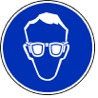 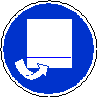 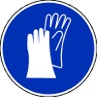 	Schutzbrille tragen              Schutzhandschuhe tragen              Durchführung im AbzugErsatzstoffprüfung (gem. TRGS 600)Durchgeführt; die Tätigkeitsverbote für Schülerinnen und Schüler, bzw. Tätigkeitsbeschränkungen für gebärfähige Frauen, werdende oder stillende Mütter (Kaliumbromat) werden beachtet.AnmerkungenH228		Entzündbarer Feststoff.H250		Entzündet sich in Berührung mit Luft von selbst.H251		Selbsterhitzungsfähig, kann sich selbst erhitzen; kann in Brand geraten.H260		In Berührung mit Wasser entstehen entzündbare Gase, die sich spontan entzünden können.H261		In Berührung mit Wasser entstehen entzündbare Gase.H272		Kann Brand verstärken; Oxidationsmittel.H290		Kann gegenüber Metallen korrosiv sein.H301		Giftig bei Verschlucken.H301+311+331	Giftig bei Verschlucken, Hautkontakt oder Einatmen.H302		Gesundheitsschädlich bei Verschlucken.H314		Verursacht schwere Verätzungen der Haut und schwere Augenschäden.H315		Verursacht Hautreizungen.H317		Kann allergische Hautreaktionen verursachen.H319		Verursacht schwere Augenreizung.H330		Lebensgefahr bei Einatmen.H331		Giftig bei Einatmen.H335		Kann die Atemwege reizen.H350		Kann Krebs erzeugen.H400		Sehr giftig für Wasserorganismen.H410		Sehr giftig für Wasserorganismen, mit langfristiger Wirkung.H411		Giftig für Wasserorganismen, mit langfristiger Wirkung.P201		Vor Gebrauch besondere Anweisungen einholen.P210		Von Hitze, heißen Oberflächen, Funken, offenen Flammen sowie anderen Zündquellenarten fernhalten.P222		Berührung mit Luft vermeiden.P223		Keinen Kontakt mit Wasser zulassen.P231+232	Unter inertem Gas handhaben. Vor Feuchtigkeit schützen.P241		Explosionsgeschützte elektrische Anlagen/Lüftungsanlagen/ Beleuchtungsanlagen/... verwenden.P260_g		Gas/Nebel/Dampf nicht einatmen.P260_f		Staub/Rauch/Aerosol nicht einatmen.P261_f		Einatmen von Staub/Rauch/Aerosol vermeiden.P264		Nach Handhabung Hände gründlich waschen.P271		Nur im Freien oder in gut belüfteten Räumen verwenden.P273		Freisetzung in die Umwelt vermeiden.P280		Schutzhandschuhe/Schutzkleidung/Augenschutz/Gesichtsschutz tragen.P301+330+331	Bei Verschlucken: Mund ausspülen. Kein Erbrechen herbeiführen.P303+361+353	Bei Berührung mit der Haut (oder dem Haar): Alle kontaminierten Kleidungsstücke sofort ausziehen. Haut mit 		Wasser abwaschen/duschen.P304+340	Bei Einatmen: Die Person an die frische Luft bringen und für ungehinderte Atmung sorgen.P305+351+338	Bei Berührung mit den Augen: Einige Minuten lang vorsichtig mit Wasser ausspülen. Eventuell. vorhandene 		Kontaktlinsen nach Möglichkeit entfernen. Weiter ausspülen.P309+310	Bei Exposition oder Unwohlsein: Sofort Giftinformationszentrum oder Arzt anrufen.P310		Sofort Giftinformationszentrum/Arzt anrufen.	P332+313	Bei Hautreizung: Ärztlichen Rat einholen/ärztliche Hilfe hinzuziehen.P337+313	Bei anhaltender Augenreizung: Ärztlichen Rat einholen/ärztliche Hilfe hinzuziehen.P370+378c	Bei Brand: Trockenlöschpulver, trockenen Sand zum Löschen verwenden.P391		Ausgetretene Mengen auffangen.P403+233	An einem gut belüfteten Ort aufbewahren. Behälter dicht verschlossen halten.P405		Unter Verschluss aufbewahren.P420		Von anderen Materialien entfernt aufbewahren.P422		Inhalt in/unter Schutzgas aufbewahrenP501		Inhalt/Behälter örtlicher Sondermüllsammelstelle zuführen.Schule:Datum:				Lehrperson:					Unterschrift:Schulstempel:© Ulrich Wunderlin / Atelierschule Zürich / Erstelldatum: 26.02.2016______________________________________________________________________________NameSignalwortPiktogrammeH-SätzeEUH-SätzeP-SätzeAGW in mg m-3KaliumbromidAchtung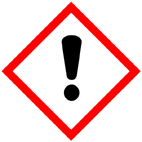 H319---P305+351+338---KaliumbromatGefahr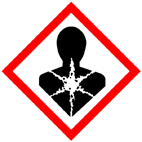 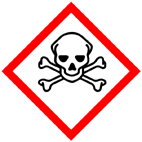 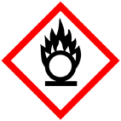 H272 H301 H350---P201 P309+310---Schwefelsäure w = 96%Gefahr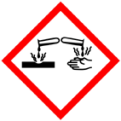 H290 H314---P280 P301+330+331 P305+351+338 P309+310---BromGefahr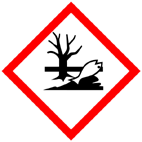 H314 H330 H400---P210 P273 P304+340 P305+351+338 P309+310 P403+2330,7Bromwasser(w = 1 - 5%)GefahrH301+311+331H315 H319 H331 H400---P260_g  P264  P271 P280  P301+330+331 P303+361+353 P304+340 P305+351+338 P332+313 P5010,7Silbernitratlösung(c: 0,1 mol∙l-1)AchtungH315 H319 H410---P273 P280 P305+351+338 P337+313 P391 P5010,01 E(einatembare Fraktion; nur festes Silbernitrat)Magnesiumbromid(Reaktionsprodukt)AchtungH315 H319 H335---P261_f P305+351+338---Zinkbromid(Reaktionsprodukt)GefahrH302 H314 H317 H411---P273 P280 P305+351+338 P310---Zinn(II)-bromid(Reaktionsprodukt)AchtungH314---P260_f P301+330+331 P303+361+353 P305+351+338 (P405) (P501)---Magnesium(Pulver, phlegmatisiert)Gefahr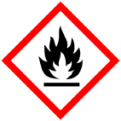 H228 H251 H261---P210 P231+232 P241 P280 P370+378c P420---Zink(Pulver)GefahrH250 H260 H410---P222 P223 P231+232 P273 P280 P370+378c P422 ---Zinnfolie (Stanniolpapier)WasserGefahrenJaNeinSonstige Gefahren und HinweiseDurch EinatmenXDurch HautkontaktXBrandgefahrXExplosionsgefahrXDurch AugenkontaktX